Sevgili Öğrenciler,Öğretim Elemanı ve Ders Değerlendirme Anketi, Bölümümüzde eğitim ve öğretimin kalitesini yükseltmek amacıyla yürütülen değerlendirme çalışmalarının önemli bir parçasıdır. Ankette yer alan maddelere vereceğiniz samimi ve içten cevaplar, sizlere daha nitelikli eğitim-öğretim hizmeti sunmamıza yardımcı olacaktır. Lütfen, tüm soruları özenle cevaplayınız. Değerli katkılarınız için teşekkür ederiz.BÖLÜM BAŞKANLIĞIÖĞRETİM ELEMANI - DERS DEĞERLENDİRME FORMU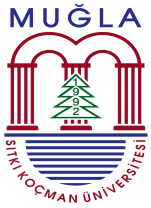 ÖĞRETİM ELEMANI - DERS DEĞERLENDİRME FORMUÖĞRETİM ELEMANI - DERS DEĞERLENDİRME FORMUÖĞRETİM ELEMANI - DERS DEĞERLENDİRME FORMUBELGE NO: ............FORM NO: .....................SAYFA SAYISI: .........YAYIM TARİHİ: ....../ ......./ 2019Dersin Kodu ve AdıDersin Sorumlusu / SorumlularıDeğerlendirme Yarıyılı2019 - 2020□ Güz Yarıyılı        □ Bahar Yarıyılı       □  Yaz Okulu2019 - 2020□ Güz Yarıyılı        □ Bahar Yarıyılı       □  Yaz Okulu2019 - 2020□ Güz Yarıyılı        □ Bahar Yarıyılı       □  Yaz Okulu2019 - 2020□ Güz Yarıyılı        □ Bahar Yarıyılı       □  Yaz Okulu2019 - 2020□ Güz Yarıyılı        □ Bahar Yarıyılı       □  Yaz Okulu2019 - 2020□ Güz Yarıyılı        □ Bahar Yarıyılı       □  Yaz OkuluDERSİN PROGRAM ÇIKTILARINA KATKISI HAKKINDA (1-12 arası)ABOUT THE CONTRIBUTION OF THE COURSE TO PROGRAM OUTCOMES (1-12)DERSİN PROGRAM ÇIKTILARINA KATKISI HAKKINDA (1-12 arası)ABOUT THE CONTRIBUTION OF THE COURSE TO PROGRAM OUTCOMES (1-12)DeğerlendirmeDeğerlendirmeDeğerlendirmeDeğerlendirmeDeğerlendirmeHiç Katılmıyorum 2. Katılmıyorum 3. Kısmen katılıyorum 4. Katılıyorum 5. Tamamen Katılıyorum1. Totally disagree 2. Disagree 3. Partly agree 4. Agree 5. Totally agreeHiç Katılmıyorum 2. Katılmıyorum 3. Kısmen katılıyorum 4. Katılıyorum 5. Tamamen Katılıyorum1. Totally disagree 2. Disagree 3. Partly agree 4. Agree 5. Totally agree12345Elektrik-Elektronik Mühendisliği ile ilgili alanlarda yeterli bilgi birikimi ile kuramsal ve uygulamalı bilgileri kullanabilme becerisi.An ability to use theoretical and practical knowledge with sufficient knowledge in the fields of Electrical and Electronics Engineering.Elektrik-Elektronik Mühendisliği ile ilgili alanlarda yeterli bilgi birikimi ile kuramsal ve uygulamalı bilgileri kullanabilme becerisi.An ability to use theoretical and practical knowledge with sufficient knowledge in the fields of Electrical and Electronics Engineering.Elektrik-Elektronik Mühendisliği alanındaki problemleri saptama, tanımlama, formüle etme ve çözme becerisi; bu amaçla uygun analiz ve modelleme yöntemlerini seçme ve uygulama becerisi.An ability to identify, formulate, and solve problems in the field of Electrical and Electronics Engineering; the ability to select and apply appropriate analysis and modeling methods for this purpose.Elektrik-Elektronik Mühendisliği alanındaki problemleri saptama, tanımlama, formüle etme ve çözme becerisi; bu amaçla uygun analiz ve modelleme yöntemlerini seçme ve uygulama becerisi.An ability to identify, formulate, and solve problems in the field of Electrical and Electronics Engineering; the ability to select and apply appropriate analysis and modeling methods for this purpose.Bir sistemi, süreci, donanımı veya ürünü anlama, yorumlama, ilgili sorunları çözme ve çağdaş yöntemleri uygulama becerisi.An ability to understand, interpret, solve related problems and apply contemporary methods to a system, process, equipment or product.Bir sistemi, süreci, donanımı veya ürünü anlama, yorumlama, ilgili sorunları çözme ve çağdaş yöntemleri uygulama becerisi.An ability to understand, interpret, solve related problems and apply contemporary methods to a system, process, equipment or product.Alan uygulamaları için gerekli olan çağdaş araçları seçme, kullanma, geliştirme ve bilişim teknolojilerini etkin bir şekilde kullanma becerisi.An ability to select, use, develop, and use information technologies effectively for contemporary field applications.Alan uygulamaları için gerekli olan çağdaş araçları seçme, kullanma, geliştirme ve bilişim teknolojilerini etkin bir şekilde kullanma becerisi.An ability to select, use, develop, and use information technologies effectively for contemporary field applications.Elektrik-Elektronik Mühendisliği alanına göre deney tasarlama, deney yapma, veri toplama, sonuçları analiz etme, arşivleme, metin çözme ve yorumlama becerisi.Ability to design experiments, conduct experiments, collect data, analyze results, archive, text solve and interpret according to the field of Electrical and Electronics Engineering.Elektrik-Elektronik Mühendisliği alanına göre deney tasarlama, deney yapma, veri toplama, sonuçları analiz etme, arşivleme, metin çözme ve yorumlama becerisi.Ability to design experiments, conduct experiments, collect data, analyze results, archive, text solve and interpret according to the field of Electrical and Electronics Engineering.Disiplin içi ve disiplinler arası takımlarda etkin biçimde çalışabilme becerisi.Ability to work effectively in disciplinary and interdisciplinary teams.Disiplin içi ve disiplinler arası takımlarda etkin biçimde çalışabilme becerisi.Ability to work effectively in disciplinary and interdisciplinary teams.Türkçe sözlü ve yazılı etkin iletişim kurma becerisi; en az bir yabancı dil bilgisi.Ability to communicate effectively in oral and written Turkish; knowledge of at least one foreign language.Türkçe sözlü ve yazılı etkin iletişim kurma becerisi; en az bir yabancı dil bilgisi.Ability to communicate effectively in oral and written Turkish; knowledge of at least one foreign language.Yaşam boyu öğrenme bilinci, bilgiye erişebilme, bilim ve teknolojideki gelişmeleri izleme becerisi.Awareness of lifelong learning, access to information, ability to follow developments in science and technology.Yaşam boyu öğrenme bilinci, bilgiye erişebilme, bilim ve teknolojideki gelişmeleri izleme becerisi.Awareness of lifelong learning, access to information, ability to follow developments in science and technology.Mesleki etik ve sorumluluk bilinci.Awareness of professional ethics and responsibility.Mesleki etik ve sorumluluk bilinci.Awareness of professional ethics and responsibility.Elektrik-Elektronik Mühendisliği uygulamalarının evrensel ve toplumsal boyutlarda sağlık, çevre ve güvenlik üzerindeki etkileri ile çağın sorunları hakkında bilgi; mühendislik çözümlerinin hukuksal sonuçları konusunda farkındalık yaratma.Information about the effects of electrical and electronics engineering applications on health, environment and safety in universal and social dimensions; raise awareness of the legal consequences of engineering solutions.Elektrik-Elektronik Mühendisliği uygulamalarının evrensel ve toplumsal boyutlarda sağlık, çevre ve güvenlik üzerindeki etkileri ile çağın sorunları hakkında bilgi; mühendislik çözümlerinin hukuksal sonuçları konusunda farkındalık yaratma.Information about the effects of electrical and electronics engineering applications on health, environment and safety in universal and social dimensions; raise awareness of the legal consequences of engineering solutions.Sosyal ve kültürel konularda bilgi.Information on social and cultural issues.Sosyal ve kültürel konularda bilgi.Information on social and cultural issues.Yeterli düzeyde laboratuvar/deney uygulamaları.Adequate laboratory / experimental applications.Yeterli düzeyde laboratuvar/deney uygulamaları.Adequate laboratory / experimental applications.DERSİN SORUMLUSU HAKKINDA (13- 26 arası)ABOUT THE COURSE INSTRUCTOR (Between 13-26)DERSİN SORUMLUSU HAKKINDA (13- 26 arası)ABOUT THE COURSE INSTRUCTOR (Between 13-26)DERSİN SORUMLUSU HAKKINDA (13- 26 arası)ABOUT THE COURSE INSTRUCTOR (Between 13-26)DERSİN SORUMLUSU HAKKINDA (13- 26 arası)ABOUT THE COURSE INSTRUCTOR (Between 13-26)DERSİN SORUMLUSU HAKKINDA (13- 26 arası)ABOUT THE COURSE INSTRUCTOR (Between 13-26)DERSİN SORUMLUSU HAKKINDA (13- 26 arası)ABOUT THE COURSE INSTRUCTOR (Between 13-26)DERSİN SORUMLUSU HAKKINDA (13- 26 arası)ABOUT THE COURSE INSTRUCTOR (Between 13-26)Hiç Katılmıyorum 2. Katılmıyorum 3. Kısmen katılıyorum 4. Katılıyorum 5. Tamamen Katılıyorum1. Totally disagree 2. Disagree 3. Partly agree 4. Agree 5. Totally agreeHiç Katılmıyorum 2. Katılmıyorum 3. Kısmen katılıyorum 4. Katılıyorum 5. Tamamen Katılıyorum1. Totally disagree 2. Disagree 3. Partly agree 4. Agree 5. Totally agree12345Dersin öğretim elemanı dersine özen göstermektedir. The instructor of the course pays attention to the course.Dersin öğretim elemanı dersine özen göstermektedir. The instructor of the course pays attention to the course.Dersin öğretim elemanı düzenli bir şekilde dersine devam etmektedir.  The instructor attends the course regularly.Dersin öğretim elemanı düzenli bir şekilde dersine devam etmektedir.  The instructor attends the course regularly.Dersin öğretim elemanı etkili bir zaman yöntemi uygulamaktadır.The instructor of the course applies an effective time method.Dersin öğretim elemanı etkili bir zaman yöntemi uygulamaktadır.The instructor of the course applies an effective time method.Ders akademik takvime göre planlanmakta ve işlenmektedir.The course is planned according to the academic calendar.Ders akademik takvime göre planlanmakta ve işlenmektedir.The course is planned according to the academic calendar.Yoklama ve devamsızlık işlemlerinin etkin olduğuna inanıyorum.I believe polling and absenteeism are effective.Yoklama ve devamsızlık işlemlerinin etkin olduğuna inanıyorum.I believe polling and absenteeism are effective.Dersin öğretim elemanı öğrencilerin derse karşı ilgilerini çekmekte ve dersi öğretmekte başarılıdır. The instructor of the course is successful in attracting students' interest towards the course and teaching the course.Dersin öğretim elemanı öğrencilerin derse karşı ilgilerini çekmekte ve dersi öğretmekte başarılıdır. The instructor of the course is successful in attracting students' interest towards the course and teaching the course.Dersin öğretim elemanın öğrencilere yönelik tutum ve davranışları olumlu ve eşit uzaklıktadır.The attitudes and behaviors of the instructor towards the students are positive and equal.Dersin öğretim elemanın öğrencilere yönelik tutum ve davranışları olumlu ve eşit uzaklıktadır.The attitudes and behaviors of the instructor towards the students are positive and equal.Dersin öğretim elemanı ders saatleri dışında, dersle ilgili olarak öğrenciye zaman ayırmaktadır.The instructor of the course spends time outside the course hours.Dersin öğretim elemanı ders saatleri dışında, dersle ilgili olarak öğrenciye zaman ayırmaktadır.The instructor of the course spends time outside the course hours.Dersin öğretim elemanı öğrencileri derse katılım konusunda teşvik etmektedir.The course instructor encourages students to participate in the course.Dersin öğretim elemanı öğrencileri derse katılım konusunda teşvik etmektedir.The course instructor encourages students to participate in the course.Dersin öğretim elemanı ders esnasında sınıf yönetiminde başarılıdır.The lecturer is successful in classroom management during the course.Dersin öğretim elemanı ders esnasında sınıf yönetiminde başarılıdır.The lecturer is successful in classroom management during the course.Dersin öğretim elemanı alanındaki güncel değişimleri takip eder ve bilimsel hata yapmamaya özen göstermektedir.The instructor follows current changes in the field and takes care not to make scientific mistakes.Dersin öğretim elemanı alanındaki güncel değişimleri takip eder ve bilimsel hata yapmamaya özen göstermektedir.The instructor follows current changes in the field and takes care not to make scientific mistakes.Dersin öğretim elemanı dersin içeriğine uygun strateji, yöntem ve teknikleri kullanmaktadır.The instructor uses strategies, methods and techniques appropriate to the content of the course.Dersin öğretim elemanı dersin içeriğine uygun strateji, yöntem ve teknikleri kullanmaktadır.The instructor uses strategies, methods and techniques appropriate to the content of the course.Dersin öğretim elemanı geri bildirim (dönüt) sürecini işletebilmektedir.The instructor of the course is able to operate the feedback process.Dersin öğretim elemanı geri bildirim (dönüt) sürecini işletebilmektedir.The instructor of the course is able to operate the feedback process.Dersin öğretim elemanı derste disiplin dışı davranışlarda bulunmamaktadır.The instructor of the course is not involved in the non- disciplinary behaviors.Dersin öğretim elemanı derste disiplin dışı davranışlarda bulunmamaktadır.The instructor of the course is not involved in the non- disciplinary behaviors.DERS HAKKINDA (27-39 arası)ABOUT THE COURSE (between 27-39)DERS HAKKINDA (27-39 arası)ABOUT THE COURSE (between 27-39)DERS HAKKINDA (27-39 arası)ABOUT THE COURSE (between 27-39)DERS HAKKINDA (27-39 arası)ABOUT THE COURSE (between 27-39)DERS HAKKINDA (27-39 arası)ABOUT THE COURSE (between 27-39)DERS HAKKINDA (27-39 arası)ABOUT THE COURSE (between 27-39)DERS HAKKINDA (27-39 arası)ABOUT THE COURSE (between 27-39)1. Hiç Katılmıyorum 2. Katılmıyorum 3. Kısmen katılıyorum 4. Katılıyorum 5. Tamamen Katılıyorum1. Hiç Katılmıyorum 2. Katılmıyorum 3. Kısmen katılıyorum 4. Katılıyorum 5. Tamamen Katılıyorum12345Dönem başında dersin ulaşılmak istenilen hedefleri açıklanmaktadır.At the beginning of the semester, the objectives of the course are explained.Dönem başında dersin ulaşılmak istenilen hedefleri açıklanmaktadır.At the beginning of the semester, the objectives of the course are explained.Derste kullanılan öğretim materyalleri, araç ve gereçler ile kaynaklar dersin hedefleri için uyumludur.The teaching materials, materials and resources used in the course are compatible with the objectives of the course.Derste kullanılan öğretim materyalleri, araç ve gereçler ile kaynaklar dersin hedefleri için uyumludur.The teaching materials, materials and resources used in the course are compatible with the objectives of the course.Derste kullanılan öğretim stratejileri, yöntem ve teknikleri dersin hedefleri için uygundur.The teaching strategies, methods and techniques used in the course are appropriate for the objectives of the course.Derste kullanılan öğretim stratejileri, yöntem ve teknikleri dersin hedefleri için uygundur.The teaching strategies, methods and techniques used in the course are appropriate for the objectives of the course.Öğrenme-öğretme sürecinde verilen bilgiler öğrencilerin seviyesine uygundur.The information given in the learning-teaching process is in line with the level of the students.Öğrenme-öğretme sürecinde verilen bilgiler öğrencilerin seviyesine uygundur.The information given in the learning-teaching process is in line with the level of the students.Öğrenme-öğretme sürecinde araştırma-incelemeye yönelik etkinliklere yer verilmektedir.In the process of learning-teaching, activities for research-examination are included.Öğrenme-öğretme sürecinde araştırma-incelemeye yönelik etkinliklere yer verilmektedir.In the process of learning-teaching, activities for research-examination are included.Derste edinilen bilgi ve beceriler mesleki yaşantıya katkı sağlamaktadır.The knowledge and skills gained in the course contribute to the professional life.Derste edinilen bilgi ve beceriler mesleki yaşantıya katkı sağlamaktadır.The knowledge and skills gained in the course contribute to the professional life.Derste edinilen bilgi ve beceriler bireysel yaşantıya katkı sağlamaktadır.The knowledge and skills acquired in the course contribute to individual life.Derste edinilen bilgi ve beceriler bireysel yaşantıya katkı sağlamaktadır.The knowledge and skills acquired in the course contribute to individual life.Dersin kredisi ve saati dersin içeriği ile uyumludur.Course credits and hours are compatible with the content of the course.Dersin kredisi ve saati dersin içeriği ile uyumludur.Course credits and hours are compatible with the content of the course.Dersin öğrenme-öğretme süreci eleştirel düşünme süreç ve becerilerini geliştirmektedir.The teaching-learning process of the course develops critical thinking processes and skills.Dersin öğrenme-öğretme süreci eleştirel düşünme süreç ve becerilerini geliştirmektedir.The teaching-learning process of the course develops critical thinking processes and skills.Dersin öğrenme-öğretme süreci yaratıcı düşünme süreç ve becerilerini geliştirmektedir.The learning-teaching process of the course improves the creative thinking process and skills.Dersin öğrenme-öğretme süreci yaratıcı düşünme süreç ve becerilerini geliştirmektedir.The learning-teaching process of the course improves the creative thinking process and skills.Dersin işlendiği fiziki koşullar dersin hedeflerine hizmet etmektedir.The physical conditions of the course serve the objectives of the course.Dersin işlendiği fiziki koşullar dersin hedeflerine hizmet etmektedir.The physical conditions of the course serve the objectives of the course.Ders kapsamındaki tüm konular işlenmiştir.All subjects covered in the course are covered.Ders kapsamındaki tüm konular işlenmiştir.All subjects covered in the course are covered.Dersin hedeflerine ulaşılıp ulaşılmadığına yönelik değerlendirme yapılmaktadır.An assessment is made to determine whether the objectives of the course have been achieved.Dersin hedeflerine ulaşılıp ulaşılmadığına yönelik değerlendirme yapılmaktadır.An assessment is made to determine whether the objectives of the course have been achieved.ÖLÇME VE DEĞERLENDİRME HAKKINDA (40- 47 arası)ABOUT MEASUREMENT AND EVALUATION (40-47)ÖLÇME VE DEĞERLENDİRME HAKKINDA (40- 47 arası)ABOUT MEASUREMENT AND EVALUATION (40-47)ÖLÇME VE DEĞERLENDİRME HAKKINDA (40- 47 arası)ABOUT MEASUREMENT AND EVALUATION (40-47)ÖLÇME VE DEĞERLENDİRME HAKKINDA (40- 47 arası)ABOUT MEASUREMENT AND EVALUATION (40-47)ÖLÇME VE DEĞERLENDİRME HAKKINDA (40- 47 arası)ABOUT MEASUREMENT AND EVALUATION (40-47)ÖLÇME VE DEĞERLENDİRME HAKKINDA (40- 47 arası)ABOUT MEASUREMENT AND EVALUATION (40-47)ÖLÇME VE DEĞERLENDİRME HAKKINDA (40- 47 arası)ABOUT MEASUREMENT AND EVALUATION (40-47)1. Hiç Katılmıyorum 2. Katılmıyorum 3. Kısmen katılıyorum 4. Katılıyorum 5. Tamamen Katılıyorum1. Hiç Katılmıyorum 2. Katılmıyorum 3. Kısmen katılıyorum 4. Katılıyorum 5. Tamamen Katılıyorum12345Dönem başında öğrencilere ölçme ve değerlendirme kriterleri açıklanmaktadır.At the beginning of the semester, assessment and evaluation criteria are explained to the students.Dönem başında öğrencilere ölçme ve değerlendirme kriterleri açıklanmaktadır.At the beginning of the semester, assessment and evaluation criteria are explained to the students.Dersin içeriğinde yer alan bilimsel bilgileri kapsayan ölçüm yapılmaktadır.The measurement which includes the scientific information in the course is done.Dersin içeriğinde yer alan bilimsel bilgileri kapsayan ölçüm yapılmaktadır.The measurement which includes the scientific information in the course is done.Derste kullanılan ölçme ve değerlendirme işlemleri uygun koşullarda yapılmaktadır.Measurement and evaluation procedures used in the course are carried out under appropriate conditions.Derste kullanılan ölçme ve değerlendirme işlemleri uygun koşullarda yapılmaktadır.Measurement and evaluation procedures used in the course are carried out under appropriate conditions.Derste ölçme değerlendirme süreci ve işlemleri objektif yapılmaktadır.In the course, assessment and evaluation process and procedures are objective.Derste ölçme değerlendirme süreci ve işlemleri objektif yapılmaktadır.In the course, assessment and evaluation process and procedures are objective.Derste yapılan ölçme sonuçlarının geri bildirimi öğrencilere verilmektedir.Feedback about the evaluation of grades is given to the students.Derste yapılan ölçme sonuçlarının geri bildirimi öğrencilere verilmektedir.Feedback about the evaluation of grades is given to the students.Değerlendirme yalnız sınavlarla değil ödev ve proje gibi başka çalışmalarla da yapılmaktadır.Assessment is not only done with exams but also with other studies such as homework and projects.Değerlendirme yalnız sınavlarla değil ödev ve proje gibi başka çalışmalarla da yapılmaktadır.Assessment is not only done with exams but also with other studies such as homework and projects.Dersin öğretim elemanı derse ilişkin sınav kâğıtlarını incelemeye fırsat vermektedir.The instructor of the course gives an opportunity to examine the exam papers related to the course.Dersin öğretim elemanı derse ilişkin sınav kâğıtlarını incelemeye fırsat vermektedir.The instructor of the course gives an opportunity to examine the exam papers related to the course.Derste kullanılan ölçme değerlendirme süreci bilenle bilmeyen öğrenciyi ayırt edici niteliktedir.The measurement and evaluation process used in the course is distinguishing between those who know and those who do not.Derste kullanılan ölçme değerlendirme süreci bilenle bilmeyen öğrenciyi ayırt edici niteliktedir.The measurement and evaluation process used in the course is distinguishing between those who know and those who do not.DERSİN SORUMLUSU VE/VEYA DERSLE İLGİLİ DİĞER GÖRÜŞLERİNİZİ SAYFANIN ALT KISMINDA KISACA YAZABİLİRSİNİZ.DERSİN SORUMLUSU VE/VEYA DERSLE İLGİLİ DİĞER GÖRÜŞLERİNİZİ SAYFANIN ALT KISMINDA KISACA YAZABİLİRSİNİZ.DERSİN SORUMLUSU VE/VEYA DERSLE İLGİLİ DİĞER GÖRÜŞLERİNİZİ SAYFANIN ALT KISMINDA KISACA YAZABİLİRSİNİZ.DERSİN SORUMLUSU VE/VEYA DERSLE İLGİLİ DİĞER GÖRÜŞLERİNİZİ SAYFANIN ALT KISMINDA KISACA YAZABİLİRSİNİZ.DERSİN SORUMLUSU VE/VEYA DERSLE İLGİLİ DİĞER GÖRÜŞLERİNİZİ SAYFANIN ALT KISMINDA KISACA YAZABİLİRSİNİZ.DERSİN SORUMLUSU VE/VEYA DERSLE İLGİLİ DİĞER GÖRÜŞLERİNİZİ SAYFANIN ALT KISMINDA KISACA YAZABİLİRSİNİZ.DERSİN SORUMLUSU VE/VEYA DERSLE İLGİLİ DİĞER GÖRÜŞLERİNİZİ SAYFANIN ALT KISMINDA KISACA YAZABİLİRSİNİZ.